                                              		№ 5-593-2110/202486MS0046-01-2024-001026-07ПОСТАНОВЛЕНИЕпо делу об административном правонарушении15 апреля 2024 года                                                                             г. НижневартовскМировой судья судебного участка № 10 Нижневартовского судебного района города окружного значения Нижневартовска ХМАО-Югры Полякова О.С., рассмотрев материалы по делу об административном правонарушении в отношении:должностного лица – председателя Гаражного кооператива «Лада-87» Гольцман Владимира Петровича, ……… года рождения в ……., проживает по адресу: ………1  года,  					          УСТАНОВИЛ:26.04.2023 года в 00 час 01 мин Гольцман В.П., являясь должностным лицом - председателем Гаражного кооператива «Лада-87» (юридический адрес: ХМАО-Югра г. Нижневартовск ул. Интернациональная, д. 45, кв. 81) нарушил срок предоставления в Государственное учреждение – региональное отделение Фонда социального страхования Российской Федерации по ХМАО-Югре электронного расчета по начисленным и уплаченным страховым взносам за 1 квартал 2023 года, срок представления которого установлен до 25.04.2023 года фактически предоставлен 24.01.2024 года. На рассмотрение административного материала Гольцман В.П. не явился, о времени и месте рассмотрения административного материала уведомлялся надлежащим образом по указанному в протоколе адресу. Руководствуясь п. 6 постановления Пленума Верховного Суда Российской Федерации от 24.03.2005 N 5 "О некоторых вопросах, возникающих у судов при применении Кодекса Российской Федерации об административных правонарушениях" и ч. 2 ст. 25.1 Кодекса РФ об административных правонарушениях, мировой судья полагает возможным рассмотреть дело об административном правонарушении в отсутствие лица, привлекаемого к административной ответственности.Мировой судья, исследовав доказательства по делу, в том числе, протокол об административном правонарушении, служебную записку, извещение о времени и месте составления протокола об административном правонарушении, расчет по начисленным и уплаченным страховым взносам, расшифровку сведений об облагаемой базе для исчисления страховых взносов, выписку из ЕГРЮЛ, приходит к следующему.В соответствии с частью 2 статьи 15.33 Кодекса РФ об административных правонарушениях нарушение установленных законодательством Российской Федерации об обязательном социальном страховании от несчастных случаев на производстве и профессиональных заболеваний сроков представления расчета по начисленным и уплаченным страховым взносам в территориальные органы Фонда социального страхования Российской Федерации влечет наложение административного штрафа на должностных лиц в размере от трехсот до пятисот рублей.Согласно п. 1 ст. 24 Федерального закона от 24 июля 1998 г. N 125-ФЗ
«Об обязательном социальном страховании от несчастных случаев на производстве и профессиональных заболеваний» страхователи ежеквартально представляют в установленном порядке территориальному органу страховщика по месту их регистрации расчет по начисленным и уплаченным страховым взносам по форме, установленной страховщиком по согласованию с федеральным органом исполнительной власти, осуществляющим функции по выработке государственной политики и нормативно-правовому регулированию в сфере социального страхования: на бумажном носителе не позднее 20-го числа месяца, следующего за отчетным периодом; в форме электронного документа не позднее 25-го числа месяца, следующего за отчетным периодом (форма ЕФС-1).Из материалов дела следует, что расчет (Форма-ЕФС-1) за 1 квартал 2023 года представлен должностным лицом Гольцман В.П 24.01.2024 в форме электронного документа, то есть с нарушением установленного законом срока.Оценив исследованные доказательства в их совокупности, мировой судья приходит к выводу, что Гольцман В.П. совершил административное правонарушение, предусмотренное ч. 2 ст. 15.33 Кодекса РФ об АП, которая предусматривает административную ответственность за нарушение установленных законодательством Российской Федерации об обязательном социальном страховании от несчастных случаев на производстве и профессиональных заболеваний сроков представления сведений о начисленных страховых взносах в территориальные органы Фонда пенсионного и социального страхования Российской Федерации.При назначении наказания мировой судья учитывает характер совершенного административного правонарушения, личность виновного, отсутствие обстоятельств, смягчающих и отягчающих административную ответственность, предусмотренных статьями 4.2. и 4.3 Кодекса РФ об административных правонарушениях, считает возможным назначить административное наказание в виде штрафа. Руководствуясь ст. ст. 29.9, 29.10, 32.2 Кодекса РФ об административных правонарушениях, мировой судьяПОСТАНОВИЛ:должностное лицо – председателя Гаражного кооператива «Лада-87» Гольцман Владимира Петровича признать виновным в совершении административного правонарушения, предусмотренного ч. 2 ст. 15.33 Кодекса РФ об административных правонарушениях, и назначить наказание в виде административного штрафа в размере 300 (триста) рублей. Штраф подлежит уплате в УФК по Ханты-Мансийскому автономному округу - Югре (ОСФР по ХМАО-Югре), лицевой счет 04874Ф87010, ИНН 8601002078, КПП 860101001, казначейский счет № 03100643000000018700 РКЦ Ханты-Мансийск//УФК по ХМАО – Югре г. Ханты-Мансийск, ЕКС 40102810245370000007, БИК 007162163, КБК 79711601230060000140, ОКТМО 71875000, УИН  79786012602240049136.В соответствии со ст. 32.2 Кодекса РФ об АП административный штраф должен быть уплачен лицом, привлеченным к административной ответственности не позднее 60 дней со дня вступления постановления о наложении административного штрафа в законную силу либо со дня истечения срока отсрочки или срока рассрочки, предусмотренных ст. 31.5 Кодекса РФ об административных правонарушениях. Неуплата административного штрафа в срок, предусмотренный ч. 1 ст. 32.2 Кодекса РФ об АП влечет наложение административного штрафа в двукратном размере суммы неуплаченного административного штрафа, но не менее одной тысячи рублей, либо административный арест на срок до пятнадцати суток, либо обязательные работы на срок до пятидесяти часов.Постановление может быть обжаловано в течении 10 суток с даты вручения или получения  в Нижневартовский   городской суд Ханты-Мансийского автономного округа-Югры через мирового судью судебного участка № 10.QR-код для оплаты по административным штрафам, вынесенным мировыми судьями              Ханты-Мансийского автономного   округа – Югры (реквизиты КБК и ОКТМО, УИН подлежат самостоятельному заполнению).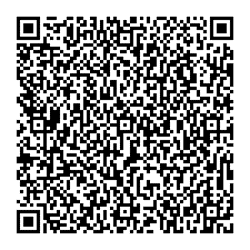 .Мировой судья                                                                                   О.С. Полякова .